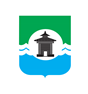 Российская ФедерацияИркутская областьМуниципальное образование «Братский район»КСО Братского районаул. Комсомольская, д. 28 «а», г. Братск, Иркутская область, тел./факс 8(3953) 411126ЗАКЛЮЧЕНИЕ №20по результатам внешней проверки годового отчета об исполнении бюджета Озернинского сельского поселения за 2021 годг. Братск 	 «29» апреля 2022 годаНастоящее заключение подготовлено Контрольно-счетным органом муниципального образования «Братский район» (далее – КСО МО «Братский район») по результатам внешней проверки годового отчета об исполнении бюджета Озернинского муниципального образования за 2021 год, проведенной на основании Соглашения №14 «О передаче полномочий по осуществлению внешнего муниципального финансового контроля» от 29.01.2021 года.Внешняя проверка проведена в рамках полномочий КСО МО «Братский район», установленных:Федеральным законом от 07.02.2011 №6-ФЗ «Об общих принципах организации и деятельности контрольно-счетных органов субъектов Российской Федерации и муниципальных образований»;Положением о контрольно – счетном органе  муниципального образования «Братский район», утвержденном Решением Думы Братского района от 24.11.2021 №240;положениями ст.157., 264.4. Бюджетного кодекса Российской Федерации (далее – БК РФ).Основание для проведения проверки: пункт 2.6 Плана деятельности
КСО МО «Братский район» на 2022 год.Цель внешней проверки: установление полноты и достоверности отражения показателей годовой бюджетной отчетности сельского поселения за отчетный финансовый год, ее соответствия требованиям нормативных правовых актов. Объект внешней проверки: Администрация Озернинского сельского поселения.Предмет внешней проверки: годовой отчет об исполнении бюджета Озернинского муниципального образования за 2021 год; иная бюджетная отчетность, сформированная в соответствии с требованиями Инструкции о порядке составления и представления годовой, квартальной и месячной отчетности об исполнении бюджетов бюджетной системы Российской Федерации утвержденной Приказом Минфина России от 28.12.2010 №191нн «Об утверждении Инструкции о порядке составления и представления годовой, квартальной и месячной отчетности об исполнении бюджетов бюджетной системы Российской Федерации» (далее – Инструкция №191нн); бюджетная отчетность главных администраторов средств местного бюджета за 2021 год (отдельные формы).Вопросы внешней проверки: анализ бюджетной отчетности на соответствие требованиям нормативных правовых актов в части ее состава, содержания и срока представления для проведения внешней проверки; анализ достоверности показателей бюджетной отчетности, оценка взаимосвязанных показателей консолидируемым позициям форм бюджетной отчетности; оценка достоверного представления о финансовом положении сельского поселения на основании данных бухгалтерской отчетности.Объем средств бюджета, проверенных при проведении экспертно-аналитического мероприятия: по доходам – 18 121,6 тыс. руб.; по расходам –
19 053,2 тыс. руб.В соответствии с Законом Иркутской области от 02.12.2004 №76-оз «О статусе и границах муниципальных образований Братского района Иркутской области» Озернинское муниципальное образование образовано на территории Братского района Иркутской области и наделено статусом сельского поселения. В состав территории Озернинского муниципального образования входят: поселок Озерный, поселок Первомайский.Структуру органов местного самоуправления составляют: глава муниципального образования; Дума муниципального образования; администрация муниципального образования. Согласно требованиям статьи 264.2. БК РФ годовой отчет об исполнении местного бюджета подлежит утверждению муниципальным правовым актом представительного органа муниципального образования.Ответственными должностными лицами за подготовку и представление бюджетной отчетности за 2021 год являлись глава Озернинского муниципального образования -
И.М. Копылова, бухгалтер 1 категории – Ю.Т. Шелякина.РЕЗУЛЬТАТЫ ВНЕШНЕЙ ПРОВЕРКИОбщие положенияОтчет об исполнении местного бюджета для подготовки заключения на него поступил в КСО МО «Братский район» в сроки, установленные пунктом 3. статьи 264.4. БК РФ.Для проведения внешней проверки годового отчета об исполнении бюджета Озернинского сельского поселения за 2021 год были предоставлены следующие документы:бюджетная отчетность, согласно п.3 ст. 264.1 БК РФ:отчет об исполнении бюджета;баланс исполнения бюджета;отчет о финансовых результатах деятельности;отчет о движении денежных средств;пояснительная записка;проект решения Думы сельского поселения «Об исполнении бюджета сельского поселения за 2021 год» с указанием общего объема доходов, расходов и дефицита (профицита) бюджета;исполнение доходов бюджета сельского поселения по кодам классификации доходов бюджета;исполнение расходов бюджета сельского поселения по ведомственной структуре расходов;исполнение расходов бюджета сельского поселения по разделам и подразделам классификации расходов бюджетов;исполнение источников финансирования дефицита бюджета сельского поселения по кодам классификации источников финансирования дефицитов бюджетов;отчет об использовании средств муниципального дорожного фонда;отчет об использовании бюджетных ассигнований на реализацию муниципальных программ.Изменение плановых показателей бюджетаБюджет Озернинского муниципального образования утвержден решением Думы Озернинского сельского поселения от 30.12.2020 №134 «О бюджете Озернинского сельского поселения на 2021 год и на плановый период 2022 и 2023 годов» (далее – Решение о бюджете от 30.12.2020 №134):по доходам в сумме 13 098,7 тыс. руб.; по расходам в сумме 13 281,7 тыс. руб.; с дефицитом в сумме 183,0 тыс. руб., или 3,7% утвержденного общего годового объема доходов бюджета поселения без учета утвержденного объема безвозмездных поступлений и (или) поступлений налоговых доходов по дополнительным нормативам отчислений.Основные характеристики местного бюджета на 2021 год неоднократно изменялись.
В течение года в Решение о бюджете от 30.12.2020 №134 вносились изменения:решение Думы Озернинского сельского поселения от 31.03.2021 года №136
«О внесении изменений в решение Думы Озернинского сельского поселения от 30.12.2020 №134 «О бюджете Озернинского сельского поселения на 2021 год и на плановый период 2022 и 2023 годов»;решение Думы Озернинского сельского поселения от 26.04.2021 года №142
«О внесении изменений в решение Думы Озернинского сельского поселения от 30.12.2020 №134 «О бюджете Озернинского сельского поселения на 2021 год и на плановый период 2022 и 2023 годов»;решение Думы Озернинского сельского поселения от 14.05.2021 года №144
«О внесении изменений в решение Думы Озернинского сельского поселения от 30.12.2020 №134 «О бюджете Озернинского сельского поселения на 2021 год и на плановый период 2022 и 2023 годов»;решение Думы Озернинского сельского поселения от 28.07.2021 года №154
«О внесении изменений в решение Думы Озернинского сельского поселения от 30.12.2020 №134 «О бюджете Озернинского сельского поселения на 2021 год и на плановый период 2022 и 2023 годов»;решение Думы Озернинского сельского поселения от 31.08.2021 года №155
«О внесении изменений в решение Думы Озернинского сельского поселения от 30.12.2020 №134 «О бюджете Озернинского сельского поселения на 2021 год и на плановый период 2022 и 2023 годов»;решение Думы Озернинского сельского поселения от 30.09.2021 года №157
«О внесении изменений в решение Думы Озернинского сельского поселения от 30.12.2020 №134 «О бюджете Озернинского сельского поселения на 2021 год и на плановый период 2022 и 2023 годов»;решение Думы Озернинского сельского поселения от 28.10.2021 года №163
«О внесении изменений в решение Думы Озернинского сельского поселения от 30.12.2020 №134 «О бюджете Озернинского сельского поселения на 2021 год и на плановый период 2022 и 2023 годов»;решение Думы Озернинского сельского поселения от 29.12.2021 года №175
«О внесении изменений в решение Думы Озернинского сельского поселения от 30.12.2020 №134 «О бюджете Озернинского сельского поселения на 2021 год и на плановый период 2022 и 2023 годов» (далее – Решение о бюджете от 29.12.2021 №175).Решением о бюджете от 29.12.2021 №175 местный бюджет утвержден:по доходам в сумме 18 092,6 тыс. руб.; по расходам в сумме 19 445,1 тыс. руб.; с дефицитом в сумме 1 352,5 тыс. руб., что составляет 28,3% утвержденного общего годового объема доходов бюджета поселения без учета утвержденного объема безвозмездных поступлений.С учетом указанного остатка размер дефицита составит 175,0 тыс. руб., или 3,7% утвержденного общего годового объема доходов бюджета поселения без учета утвержденного объема безвозмездных поступлений.Уточненная бюджетная роспись расходов на 2021 год Озернинским сельским поселения в Контрольно-счетных орган не предоставлена.Анализ изменения плановых показателей основных характеристик бюджета, согласно принятым в истекшем году решениям Думы Озернинского муниципального образования по внесению изменений в решение о бюджете поселения, а также исполнение местного бюджета за 2021 год представлено в Таблице №1.Таблица №1, тыс. руб.Установлено, плановые бюджетные назначения по доходам бюджета, по сравнению с первоначальной редакцией решения о бюджете, в течение 2021 года увеличены,
с 13 098,7 тыс. руб. до 18 092,6 тыс. руб., на 4 993,9 тыс. руб., или на 27,6%.Плановые расходы бюджета в 2021 году были увеличены на 6 163,4 тыс. руб.Исполнение бюджета по доходамИсточниками формирования доходной части местного бюджета являются налоговые и неналоговые доходы, безвозмездные поступления от других бюджетов бюджетной системы Российской Федерации.Анализ исполнения бюджета по доходам в разрезе налоговых, неналоговых доходов и безвозмездных поступлений отражены в Таблице №2.Таблица №2, тыс. руб.В результате принятых в течение года изменений в бюджет, доходная часть бюджета увеличилась на 4 993,9 тыс. руб. и составила 18 092,6 тыс. руб. Исполнено по отчету
за 2021 год – 18 121,6 тыс. руб.План по налоговым и неналоговым доходам выполнен на 100,6%, при плане
4 787,5 тыс. руб., поступило 4 816,5 тыс. руб. Удельный вес налоговых и неналоговых доходов в общей сумме доходов бюджета -26,6%.Основными собственными доходными источниками являются налог на доходы физических лиц, акцизы по подакцизным товарам, налоги на имущество:удельный вес налога на доходы физических лиц в собственных доходах
4 285,7 тыс. руб., исполнение 100,5%;удельный вес налога на акцизы по подакцизным товарам в собственных доходах составляет 6,3%, при плане 296,6 тыс. руб., получено 302,3 тыс. руб., исполнение 101,9%;удельный вес налога на имущество в собственных доходах составляет 4,1%, при плане 191,2 тыс. руб., получено 195,2 тыс. руб., исполнение 102,1%;доходы от оказания платных услуг и компенсации затрат в структуре собственных доходов составляет 0,5%, при плане 23,6 тыс. руб., поступило 23,6 тыс. руб., план выполнен на 100%.Из поступивших за 2021 год доходов в бюджет муниципального образования в сумме 18 121,6 тыс. руб., налоговые и неналоговые доходы составили – 26,6% или 4 816,5 тыс. руб., а безвозмездные поступления – 73,4% или 13 305,1 тыс. руб.В Решении о бюджете от 30.12.2020 №134 объем безвозмездных поступлений прогнозировался на уровне 8 154,1 тыс. руб. Фактическое исполнение безвозмездных поступлений выше первоначальных плановых показателей на 5 151,0 тыс. руб. и составило 13 305,1 тыс. руб. или 163,2% к плановым показателям.Уточненный план по безвозмездным поступлениям выполнен на 100%: при плане 13 305,1 тыс. руб., исполнено 11 909,7 тыс. руб.Исполнение бюджета по расходамСогласно ф.0503317 «Отчет об исполнении консолидированного бюджета» расходы местного бюджета на 2021 год утверждены в сумме 19 445,1 руб., исполнены на 01.01.2022 в сумме 19 053,2 тыс. руб., или 98,0% от бюджетных назначений, неисполненные назначения составили 319,9 тыс. руб. Нет возможности сравнить показатели ф.0503317 с данными ф.0512055 «Отчет по лицевым счетам» №№03343001560, 03343001130 по состоянию на 01.01.2022 в связи с непредставлением ф.0512055.Исполнение расходной части местного бюджета за 2021 год в разрезе разделов бюджетной классификации представлено в Таблице №3.Таблица №3, тыс. руб.Как видно из таблицы, в полном объеме от утвержденных бюджетных ассигнований исполнены расходы по разделу:0200 «Национальная оборона» – 163,3 тыс. руб.;1100 «Физическая культура и спорт» - 442,3 тыс. руб.0300 «Национальная безопасность и правоохранительная деятельность» - 100% (2 330,7 тыс. руб.) от плановых назначений (2 331,0 тыс. руб.);0500 «Жилищно-коммунальное хозяйство» - 100% (2 656,6 тыс. руб.) от плановых назначений (2 656,8 тыс. руб.).Не в полном объеме исполнены плановые показатели по разделам:0100 «Общегосударственные вопросы» - 99,9% (9 007,9 тыс. руб.) от плановых назначений (9 013,9 тыс. руб.);0800 «Культура, кинематография» – 93,7% (4 188,5 тыс. руб.) от плановых назначений (4 468,6 тыс. руб.);Причины отклонений в пояснительной записке к проекту об исполнении бюджета сельского поселения за 2021 год не раскрыты по неисполненным бюджетным назначениям.Пунктом 1 статьи 81 БК РФ установлено, что в расходной части бюджетов всех уровней бюджетной системы Российской Федерации предусматривается создание резервных фондов местных администраций. По разделу 0111 «Резервные фонды», расходы в 2021 году утверждены в первоначальном и уточненном бюджете в размере 4,0 тыс. руб., что не превышает норматива, установленного бюджетным законодательством. В отчетном периоде средства резервного фонда из-за отсутствия чрезвычайных (аварийных) ситуаций, не привлекались.Исполнение программной части бюджета Расходы бюджета на реализацию муниципальных программ в 2021 году в сумме 19 258,7 тыс. руб. составили 99,0% от общего объема расходов бюджета.Объем расходов по непрограммным направлениям деятельности составил
186,4тыс. руб. Установлено, что процент программных расходов, согласно плановым показателям выдержан от общей суммы расходов муниципального образования, но в разрезе муниципальных программ финансовые ресурсы бюджета распределились следующим образом:Таблица №4(тыс. руб.)Из таблицы видно, что из 6 утвержденных муниципальных программ по 4 программам сто процентного исполнения.КСО МО «Братский район» установлен высокий процент исполнения по муниципальным программам – от 71,7% «Развитие дорожного хозяйства в муниципальном образовании» до 100,0% «Муниципальные финансы муниципального образования», «Пожарная безопасность, предупреждение и ликвидация чрезвычайных ситуаций в сельских поселениях», Развитие объектов коммунальной инфраструктуры», «Развитие физической культуры и спорта в Братском районе». Финансовое обеспечение расходов произведено в пределах фактической потребности в средствах.Статьей 179.4 БК РФ дорожный фонд определен как часть средств бюджета, подлежащая использованию в целях финансового обеспечения дорожной деятельности в отношении автомобильных дорог общего пользования, а так же капитального ремонта и ремонта дворовых территорий многоквартирных домов, проездов к дворовым территориям многоквартирных домов населенных пунктов. К дорожным фондам отнесены Федеральный дорожный фонд, дорожные фонды субъектов Российской Федерации муниципальные дорожные фонды. Статьей 179.4 БК РФ также определены источники пополнения таких фондов и порядок их создания.Муниципальный дорожный фонд создается решением представительного  органа муниципального образования (за исключением решения о местном бюджете).Объем бюджетных ассигнований муниципального дорожного фонда утверждается решением о местном бюджете на очередной финансовый год (очередной финансовый год и плановый период) в размере не менее прогнозируемо объема доходов бюджета муниципального образования, установленных решением представительного органа муниципального образования (за исключением решения о бюджете) от:акцизов на автомобильный бензин, прямогонный бензин, дизельное топливо, моторные масла для дизельных и (или) карбюраторных (инжекторных) двигателей, производимые на территории Российской Федерации, подлежащих зачислению в местный бюджет;иных поступлений в местный бюджет, утвержденных решением представительного муниципального образования, предусматривающим создание муниципального дорожного фонда.По муниципальной программе «Развитие дорожного хозяйства в муниципальном образовании» годы исполнение составило 71,7% или 263,9 тыс. руб., при плане
368,2 тыс. руб.Бюджетные ассигнования муниципального дорожного фонда, не использованные в текущем финансовом году, направляются на увеличение бюджетных ассигнований муниципального дорожного фонда в очередном  финансовом году.С учетом остатка на первое число отчетного финансового года согласно ф.№1-ФД «Сведения об использовании средств Федерального дорожного фонда, дорожных фондов субъектов РФ, муниципальных дорожных фондов», остаток бюджетных ассигнований дорожного фонда поселения на 01.01.2022 года составил 110,0 тыс. руб.Наибольший удельный вес в общей сумме фактических расходов за 2021 год установлено по программе «Муниципальные финансы муниципального образования» 47,6% (8 990,0 тыс. руб.). Наименьший удельный вес сложился по программе «Развитие дорожного хозяйства в муниципальном образовании» – 1,4% (263,9 тыс. руб.).Согласно требованиям пункта 3. статьи 179. БК РФ по каждой муниципальной программе ежегодно проводится оценка эффективности ее реализации. Порядок проведения указанной оценки и ее критерии устанавливаются местной администрацией муниципального образования.КСО МО «Братский район» считает, что высокий процент исполнения  муниципальных программ предусматривает высокую оценку местной администрации в освоении предусмотренных бюджетных средств на реализацию программных мероприятий и достижение предусмотренных целей.Непрограммные расходы исполнены в сумме 181,2 тыс. руб. – 1,0% от общих расходов.В состав непрограммных расходов входит:Функционирование контрольно-счетного органа муниципального образования – 17,2 тыс. руб.;Осуществление первичного воинского учета на территориях, где отсутствуют военные комиссариаты – 163,3 тыс. руб.;Осуществление областного государственного полномочия по определению перечня должностных лиц органов местного самоуправления, уполномоченных составлять протоколы об административных правонарушениях, предусмотренных отдельными законами Иркутской области об административной ответственности – 0,7 тыс. руб.Результат исполнения бюджетаРешением о бюджете от 30.12.2020 №134 размер дефицита установлен в сумме
183,0 тыс. руб., или 3,7% утвержденного общего годового объема доходов местного бюджета без учета утвержденного объема безвозмездных поступлений, т.е. в пределах установленного бюджетным законодательством РФ размере. Источником внутреннего финансирования дефицита бюджета было предусмотрено получение и погашение кредитов от кредитных организаций: получение 210,0 тыс. руб., погашение – 27,0 тыс. руб.Решением о бюджете от 29.12.2021 №175 размер дефицита местного бюджета утвержден в сумме 1 352,5 тыс. руб. Источники внутреннего финансирования дефицита бюджета: получение кредита в сумме 175,0 тыс. руб. и изменение остатков средств на счетах по учету средств бюджета в сумме 1 177,5 тыс. руб. (увеличение – минус 18 293,9 тыс. руб., уменьшение – 19 471,4 тыс. руб.).По результатам исполнения местного бюджета за 2021 год по состоянию на 01.01.2022 сложился дефицит в размере 931,6 тыс. руб., что согласуется с показателями отчета об исполнении консолидированного бюджета ф.0503317 по коду стр.450 раздела 2. Расходы бюджета.Как следует из раздела 3 «Источники финансирования дефицита бюджета» данного отчета, в качестве источников внутреннего финансирования дефицита бюджета Озернинского сельского поселения были привлечены:изменение остатков средств на счетах по учету средств бюджетов в сумме 931,6 тыс. руб. (увеличение остатков средств – минус 12 610,5 тыс. руб., уменьшение остатков средств – плюс 13 542,1 тыс. руб.).Состояние муниципального долгаФактически в 2021 году Озернинским муниципальным образованием муниципальные заимствования не осуществлялись, муниципальные гарантии не выдавались, получение кредитов от других бюджетов бюджетной системы Российской Федерации не осуществлялись.Оформление годовой бюджетной отчетностиГодовая отчетность предоставляется в соответствии Инструкцией №191н.В КСО МО «Братский район» годовой отчет об исполнении бюджета Озернинского сельского поселения поступил в срок, установленный пунктом 3. статьи 264.4. БК РФ.В составе отчета, для установления полноты и достоверности отражения показателей годовой бюджетной отчетности, оформления форм, таблиц и пояснительной записки к годовой отчетности, предоставлены следующие формы:«Баланс исполнения бюджета» (ф.ф.0503130, 0503320);«Справка по заключению счетов бюджетного учета отчетного финансового года» (ф.0503110);«Отчет о финансовых результатах деятельности» (ф.ф.0503121, 0503321);«Отчет о движении денежных средств» (ф.ф.0503123, 0503323);«Справка по консолидируемым расчетам» (ф.0503125);«Отчет об исполнении бюджета» (ф.ф.0503127, 0503317);«Отчет о принятых бюджетных обязательствах» (ф.0503128);«Пояснительная записка» (ф.0503160) в составе:Таблица №1 «Сведения об основных направлениях деятельности»;Таблица №3 «Сведения об исполнении текстовых статей закона (решения) о бюджете»;Таблица №4 «Сведения об особенностях ведения бюджетного учета»;Таблица №5 «Сведения о результатах мероприятий внутреннего государственного (муниципального) финансового контроля»;«Сведения о количестве подведомственных участников бюджетного процесса, учреждений и государственных (муниципальных) унитарных предприятий» (ф.0503161);«Сведения о результатах деятельности» (ф.0503162);«Сведения об исполнении бюджета» (ф.0503164);«Сведения об исполнении мероприятий в рамках целевых программ»
(ф.0503166);«Сведения о движении нефинансовых активов» (ф.ф.0503168, 0503368);«Сведения по дебиторской и кредиторской задолженности» (ф.ф.0503169, 0503369);«Сведения об изменении остатков валюты баланса» (ф.ф.0503173, 0503373);«Сведения о принятых и неисполненных обязательствах получателя бюджетных средств» (ф.0503175).«Сведения об использовании средств Федерального дорожного фонда, дорожных фондов субъектов Российской Федерации, муниципальных дорожных фондов»
(ф.№1-ФД);«Отчет о состоянии лицевого счета администратора доходов бюджета» (ф.0531787);«Отчет об использовании межбюджетных трансфертов» (ф.0503324);«Справочная таблица к отчету об исполнении консолидированного бюджета субъекта Российской Федерации» (ф.0503387).В соответствии с п.4. Инструкции №191н, отчетность предоставлена на бумажных носителях в сброшюрованном и пронумерованном виде, с оглавлением и сопроводительным. Согласно п.6. Инструкции №191н формы бюджетной отчетности подписаны соответствующими должностными лицами.При выборочной проверке соответствия и оформления представленных форм требованиям Инструкции №191н установлено следующее.В части закрытия года и финансового результата экономического субъекта – соответствие форм 0503130 «Баланс исполнения бюджета» и 0503110 «Справка по заключению счетов бюджетного учета отчетного финансового года».В части «доходов» и «расходов» в сумме итоговых показателей – соблюдено равенство форм 0503121 «Отчет о финансовых результатах деятельности» и 0503110 «Справка по заключению счетов бюджетного учета отчетного финансового года».При сопоставлении идентичных показателей ф.0503125 «Справка по консолидируемым расчетам» коду счета 1 401 10 151 «Доходы от поступлений от других бюджетов бюджетной системы Российской Федерации» и показателей ф.0503317 «Отчет об исполнении бюджета» по коду строки 010 «Безвозмездные поступления от других бюджетов бюджетной системы Российской Федерации» установлено соответствие сумм.При анализе форм 0503130 «Баланс исполнения бюджета» и 0503121 «Отчет о финансовых результатах деятельности» и проверки соблюдения контрольных соотношений показателей отчетов бюджетной отчетности установлено: контрольное соотношение в части чистого поступления основных средств – соблюдены и составляют - 343,1 тыс. руб. и соответствуют идентичному показателю
ф.0503168; в части чистого поступления материальных запасов – контрольные соотношения выдержаны и составили 22,9 тыс. руб.; в части чистого увеличения прочей дебиторской задолженности расхождений нет, сумма составила – -1,9 тыс. руб. В части чистого увеличения прочей кредиторской задолженности расхождений нет, сумма – минус 1 148,0 тыс. руб.;в части операций с финансовыми активами и обязательствами данные форм соответствуют взаимосвязанным показателям и равны сумме минус 18 342,6 тыс. руб.;соответствие в части счета 0 401 40 – доходы будущих периодов – 0,0 тыс. руб. и согласование с формой 0503369 в части кредиторской задолженности;соответствие показателей в части чистого операционного результата –
минус 18 662,8 тыс. руб.В ф.0503323 «Отчет о движении денежных средств» изменение остатков денежных средств на счетах бюджетов соответствуют аналогичным показателям ф.0503317 «Отчет об исполнении бюджета» и составляют 931,6 тыс. руб.Показатели ф.0503317 (стр.200) в части кассовых операций по исполнению бюджетов соответствуют показателям Консолидированного бюджета о движении денежных средств ф.0503323 (стр.2100) и составляют 19 053,2 тыс. руб.Показатели неисполненных бюджетных обязательств отчета о принятых бюджетных обязательствах формы 0503128 (гр.11) согласуются с показателями раздела  1. «Сведения о неисполненных бюджетных обязательствах» формы 0503175; показатели денежных обязательств отчета формы 0503128 (гр.12) соответствуют данным раздела 2. «Сведения о неисполненных денежных обязательствах» формы 0503175. При сверке объема кредиторской задолженности с объемом неисполненных принятых денежных обязательств установлено, что показатели, отраженные в гр.12 отчета 0503128 не соответствуют показателям гр.9 Сведений 0503169. Раскрытие причин выявленных расхождений подлежит отражению в текстовой части раздела 4 «Анализ показателей финансовой отчетности субъекта бюджетной отчетности» Пояснительной записки
(ф.0503160).В графе 8 ф.0503128 «Отчет о принятых бюджетных обязательствах» не отражены суммы принятых бюджетных обязательств с применением конкурентных способов. Учреждениями не ведется учет по санкционированию расходов при определении поставщиков (подрядчиков, исполнителей) через закупки с использованием конкурентных способов, не ведется учет сумм экономии, полученной при осуществлении закупки при определении поставщика (раздел 4 «Сведения об экономии при заключении государственных (муниципальных) контрактов с применением конкурентных способов» формы 0503175).В ходе мероприятия выявлено расхождение остатка валюты баланса по данным ф.0503130 «Баланс исполнения бюджета» на начало отчетного периода в сумме 0,001 тыс. руб. Данное расхождение обусловлено изменением показателей на начало отчетного периода вступительного Баланса согласно ф.0503373 «Сведения об изменении остатков валюты баланса консолидированного бюджета» в разрезе бюджетной деятельности и деятельности со средствами, поступающими во временное распоряжение по коду «02» - изменения, связанные с внедрением федеральных стандартов бухгалтерского учета государственных финансов, в частности в связи с применением федерального стандарта бухгалтерского учета государственных финансов «Нематериальные активы» утвержденного Приказом Минфина России от 15.11.2019 N 181н «Об утверждении федерального стандарта бухгалтерского учета государственных финансов «Нематериальные активы». В текстовой части ф.0503160 «Пояснительная записка» отсутствует информация о причинах изменения валюты баланса на начало отчетного периода.Согласно п. 152. Инструкции №191н ф.0503160 «Пояснительная записка» заполнена в разрезе 5 разделов.В составе ф.0503160 «Пояснительная записка» представлена формы бюджетной отчетности, утратившие силу:Форма 0503161 и таблица №5 утратили силу согласно Приказу Минфина России от 31.01.2020 N 13н «О внесении изменений в Инструкцию о порядке составления и представления годовой, квартальной и месячной отчетности об исполнении бюджетов бюджетной системы Российской Федерации, утвержденную приказом Министерства финансов Российской Федерации от 28 декабря 2010 г. N 191н».Форма 0503162 утратила силу согласно Приказу Минфина России от 02.07.2020 №131н «О внесении изменений в приказ Министерства финансов Российской Федерации от 28.12.2010 №191нн «Об утверждении Инструкции о порядке составления и представления годовой, квартальной и месячной отчетности об исполнении бюджетов бюджетной системы Российской Федерации».Форма 0503166 «Сведения об исполнении мероприятий в рамках целевых программ» оформляется получателями средств федерального бюджета.В составе ф.0503160 «Пояснительная записка» не представлены формы, информация о которых не отражена в текстовой части:ф.0503190 «Сведения о вложениях в объекты недвижимого имущества, объектах незавершенного строительства»;«Сведения об исполнении судебных решений по денежным обязательствам бюджета» (ф.0503296).Не представлены формы:ф.0503371 «Сведения о финансовых вложениях»;ф.0503372 «Сведения о государственном (муниципальном) долге, предоставленных бюджетных кредитах консолидированного бюджета.ВЫВОДЫЗаключение подготовлено КСО МО «Братский район» по результатам внешней проверки годового отчета об исполнении бюджета Озернинского муниципального образования за 2021 год, проведенной на основании ст. 264.4. БК РФ и Соглашения №14
«О передаче полномочий по осуществлению внешнего муниципального финансового контроля» 29.01.2021 года.Отчет представлен в КСО МО «Братский район» в сроки, установленные бюджетным законодательством, Положением о бюджетном процессе в Озернинском муниципальном образовании на бумажных носителях в сброшюрованном и пронумерованном виде, с оглавлением и сопроводительным письмом, в соответствии с требованиями п.4. Инструкции №191н.В течение 2021 года решениями представительного органа муниципального образования в параметры местного бюджета 8 раз вносились изменения. Согласно ст. 184.1. БК РФ проект решения об исполнении бюджета содержит основные характеристики бюджета, к которым относятся общий объем доходов бюджета, общий объем расходов, дефицит (профицит) бюджета.Фактическое исполнение бюджета составило: по доходам – 18 121,6 тыс. руб. (100,2% от запланированного поступления).Из общей суммы доходов бюджета поселения налоговые и неналоговые составили 26,6%, безвозмездные поступления – 73,4%, что говорит о степени зависимости бюджета от поступлений из областного и районного бюджета;по расходам – 19 053,2 тыс. руб. (98,5% от плана).Основную долю расходов местного бюджета составили расходы по разделам:
0100 «Общегосударственные расходы» – 47,3%, 0800 «Культура, кинематография» – 22,0% от общего объема расходов. Наименьшую долю составили расходы по разделам
0200 «Национальная оборона» 0,9% от общего объема расходов.Анализ использования бюджетных ассигнований дорожного фонда Озернинского сельского поселения показал высокое исполнение – средства дорожного фонда в 2021 году использованы на 71,7%, в связи, с чем остаток бюджетных ассигнований дорожного фонда по состоянию на 01.01.2022 составил 110,0 тыс. руб.Дефицит бюджета составил – 931,6 тыс. руб.Пояснительная записка, представленная к проекту решения Думы об исполнении бюджета за 2021 год, не содержит полной информации об исполнении бюджета, а лишь констатирует плановые и фактические цифры без проведения детализированного анализа.В ходе проведения экспертно-аналитического мероприятия по оценке полноты и достоверности отражения показателей годовой бюджетной отчетности, оформления форм, таблиц и пояснительной записки к годовой отчетности, соответствия взаимосвязанных показателей отчетов, установлено:бюджетная отчетность по полноте предоставленных форм не соответствует требованиям ст.264.1 БК РФ и пп. 11.1. и 11.3. Инструкции №191н;согласно положениям п.7 Инструкции №191н в целях составления годовой бюджетной отчетности была проведена инвентаризация активов и обязательств;отчетность составлена нарастающим итогом с начала года, числовые показатели отражены в рублях с точностью до второго десятичного знака после запятой
(п.9 Инструкции №191н);при выборочной проверке соблюдения контрольных соотношений форм бюджетной отчетности установлено:соответствие показателей основных форм бюджетной отчетности;анализ формы 0503128 показал, что не ведется учет по санкционированию расходов при определении поставщиков (подрядчиков, исполнителей) через закупки с использованием конкурентных способов; не ведутся резервы предстоящих расходов (резервы отпусков);расхождение показателей в части принятых денежных обязательств формы 0503128 к форме 0503169;согласно п.152 Инструкции №191н структура Пояснительной записки соответствует требованиям и составлена в разрезе пяти разделов;согласно п.8 Инструкции №191н в пятом разделе пояснительной записки указан перечень форм, которые не вошли в состав бюджетной отчетности Озернинского поселения в связи с отсутствием показателей; КСО МО «Братский район» считает, выявленные в ходе проверки недостатки не оказали существенного влияния на достоверность данных бюджетной отчетности и полагает, что годовой отчет об исполнении бюджета Озернинского муниципального образования за 2021 год по основным параметрам соответствует требованиям Инструкции №191н и является достоверным.РЕКОМЕНДАЦИИУчитывать изменения в законодательстве Российской Федерации при составлении годовой бюджетной отчетности.Соблюдать контрольные соотношения показателей форм бюджетной отчетности при формировании отчета, выявленные расхождения отражать в текстовой части ф.0503160 «Пояснительная записка».Вести мониторинг и контроль состояния дебиторской и кредиторской задолженности с целью предотвращения и снижения просроченной задолженности.Использовать в работе счет 401.60 – по ведению расчетов по отложенным обязательствам, то есть обязательствам предстоящих расходов.Вести учет по санкционированию расходов.Выявленные отдельные недостатки, отраженные в заключении, рекомендуем учесть при формировании бюджетной отчетности в дальнейшем.КСО МО «Братский район» рекомендует принять к рассмотрению годовой отчет об исполнении бюджета поселения за 2021 год на заседании Думы Озернинского сельского поселения после внесения исправлений.Инспектор КСО МО «Братский район» 	 Т.В. БанщиковаОсновные характеристики бюджетаИсполнено в 2020 годуУтверждено Решение о бюджетеот 30.12.2020 №134Утверждено Решением о бюджетеот 29.12.2021 №175Исполнено в 2021 годуОтклонение(гр.5-гр.4)Процент исполнения1234567Доходы бюджета  всего:16 818,713 098,718 092,618 121,629,0100,2Из них:Налоговые и неналоговые доходы4 909,04 944,64 787,54 816,529,0100,6Безвозмездные поступления11 909,78 154,113 305,113 305,10,0100,0Расходы:15 699,213 281,719 445,119 053,2-391,998,0Дефицит (-), профицит (+)+1 119,5-183,0-1 352,5-931,6+420,968,9Наименование показателяРешения о бюджетеРешения о бюджетеОтклонение (гр.3-гр.2)Исполнено в 2021 годуОтклонение (гр.5-гр.3)Процент исполненияНаименование показателяот 30.12.2020 №134Первоначально утвержденный планот 29.12.2021 №175Уточненный планОтклонение (гр.3-гр.2)Исполнено в 2021 годуОтклонение (гр.5-гр.3)Процент исполнения1234567Налоговые и неналоговые доходы4 944,6 4 787,5-157,14 816,529,0100,6Налоговые доходы:Налог на доходы физических лиц4 340,04 266,4-73,64 285,719,3100,5Налоги на товары (работы и услуги), реализуемые на территории РФ296,6296,60,0302,35,7101,9Налог на имущество265,0191,2-73,8195,24,0102,1-на имущество физических лиц15,063,248,263,60,4100,6-  земельный налог250,0128,0-122,0131,63,6102,8Государственная пошлина21,09,7-11,39,70,0100,0Неналоговые доходы:Доходы от оказания платных услуг и компенсации затрат государства22,023,61,623,60,0100,0Безвозмездные поступления8 154,113 305,16 151,013 305,1-1 000,0100,0Дотации бюджетам субъектов РФ и муниципальных образований7 623,013 774,06 151,013 774,00,0100,0Субсидии бюджетам бюджетной системы РФ 200,0200,00,0200,00,0100,0Субвенции бюджетам субъектов РФ и муниципальных образований164,0164,00,0164,00,0100,0Иные межбюджетные трансферты167,1167,10,0167,10,0100,0Возврат остатка субсидий, субвенций и иных межбюджетных трансфертов, имеющих целевое назначение, прошлых лет0,0-1 000,0-1 000,0-1 000,00,0100,0Всего доходов13 098,718 092,64 993,918 121,629,0100,1Наименование показателяККБКУтверждено Решением о бюджетеот 29.12.2021 №175Исполнено в 2021 годуОтклонениеПроцент исполненияОбщегосударственные вопросы 01009 013,99 007,9-6,099,9Функционирование высшего должностного лица субъекта Российской Федерации и муниципального образования 01021 101,91 101,4-0,599,9Функционирование Правительства Российской Федерации, высших исполнительных органов государственной власти субъектов Российской Федерации, местных администраций01047 712,07 711,7-0,399,9Обеспечение деятельности финансовых, налоговых и таможенных органов и органов финансового (финансово-бюджетного) надзора0106194,1194,10,0100,0Обеспечение проведения выборов и референдумов01070,00,00,00,0Резервные фонды 01114,00,0-4,00,0Другие общегосударственные вопросы 01131,90,7-1,236,8Национальная оборона 0200163,3163,30,0100,0Мобилизационная и вневойсковая подготовка0203163,3163,30,0100,0Национальная безопасность и правоохранительная деятельность 03002 331,02 330,7-0,3100,0Защита населения и территории от чрезвычайных ситуаций природного и техногенного характера, пожарная безопасность03102 331,02 330,7-0,3100,0Другие вопросы в области национальной безопасности и правоохранительной деятельности03140,00,00,00,0Национальная экономика 0400368,2263,9-104,371,7Общеэкономические вопросы04010,00,00,00,0Дорожное хозяйство (дорожные фонды) 0409368,2263,9-104,371,7Жилищно-коммунальное хозяйство05002 656,82 656,6-0,2100Коммунальное хозяйство0502716,8716,80,0100Благоустройство 05031 940,01 939,8-0,2100Культура, кинематография 08004 468,64 188,5-280,193,7Культура 08014 468,64 188,5-280,193,7Физическая  культура и спорт 1100442,3442,30,0100,0Другие вопросы в области физической культуры и спорта1105442,3442,30,0100,0Обслуживание государственного (муниципального) долга13001,00,0-1,00,0Обслуживание государственного (муниципального) внутреннего долга13011,00,0-1,00,0Итого расходов:х19 445,119 053,2-391,998,00№Наименование программы Утверждено Решением о бюджетеот 29.12.2021 №175Исполнено в 2021 годуОтклонение(гр.4-гр.3)Процент исполнения(гр.3/гр.4*100)1234561.«Муниципальные финансы муниципального образования»8 991,88 990,0-1,8100,02.«Пожарная безопасность, предупреждение и ликвидация чрезвычайных ситуаций в сельских поселениях»2 331,02 330,7-0,3100,03.«Развитие дорожного хозяйства в муниципальном образовании»368,2263,9-104,371,74.«Культура»4 468,64 188,5-280,193,75.«Развитие объектов коммунальной инфраструктуры»2 656,82 656,6-0,2100,06.«Развитие физической культуры и спорта в Братском районе»442,3442,30,0100,0Итого по муниципальным программам19 258,718 872,0-386,798,0